РОСТОВСКАЯ ОБЛАСТЬСобрание депутатов Титовского  сельского поселенияРЕШЕНИЕО целесообразности изменения границ муниципального образования «Титовское сельское поселение»ПринятоСобранием депутатов                                                        05 сентября  2016 годаНа основании части 4 статьи 12 Федерального закона от 
6 октября 2003 года № 131-ФЗ «Об общих принципах организации местного самоуправления в Российской Федерации», статьи 10 Областного закона 
от 28 декабря 2005 года № 436-ЗС «О местном самоуправлении в Ростовской области», Устава муниципального образования «Титовское сельское поселение», в целях описания и утверждения границ муниципального образования «Титовское сельское поселение», в соответствии с требованиями градостроительного и земельного законодательства, а также с учетом мнения населения, Собрание депутатов Титовского сельского поселенияРЕШИЛО:1. Признать целесообразным изменение границ муниципального образования «Титовское сельское поселение» согласно приложению к 
настоящему решению путем:а) включения в состав территории муниципального образования «Титовское  сельское поселение»: земельного участка площадью 23,79 га из состава территории муниципального образования «Волошинское сельское поселение»,б) передачи из состава территории муниципального образования «Титовское  сельское поселение»:земельного участка площадью 50,38 га и включения его в состав территории муниципального образования «Волошинское сельское поселение»,2. Настоящее решение вступает в силу со дня его официального обнародования.3. Контроль за исполнением настоящего решения оставляю за собойГлава Титовского сельского поселения                                                  А.И. Ищенкосл.Титовка05  сентября  2016 года№  204Приложение к  решению Собрания депутатов    Титовского  сельского поселения от  05.09.2016  № 204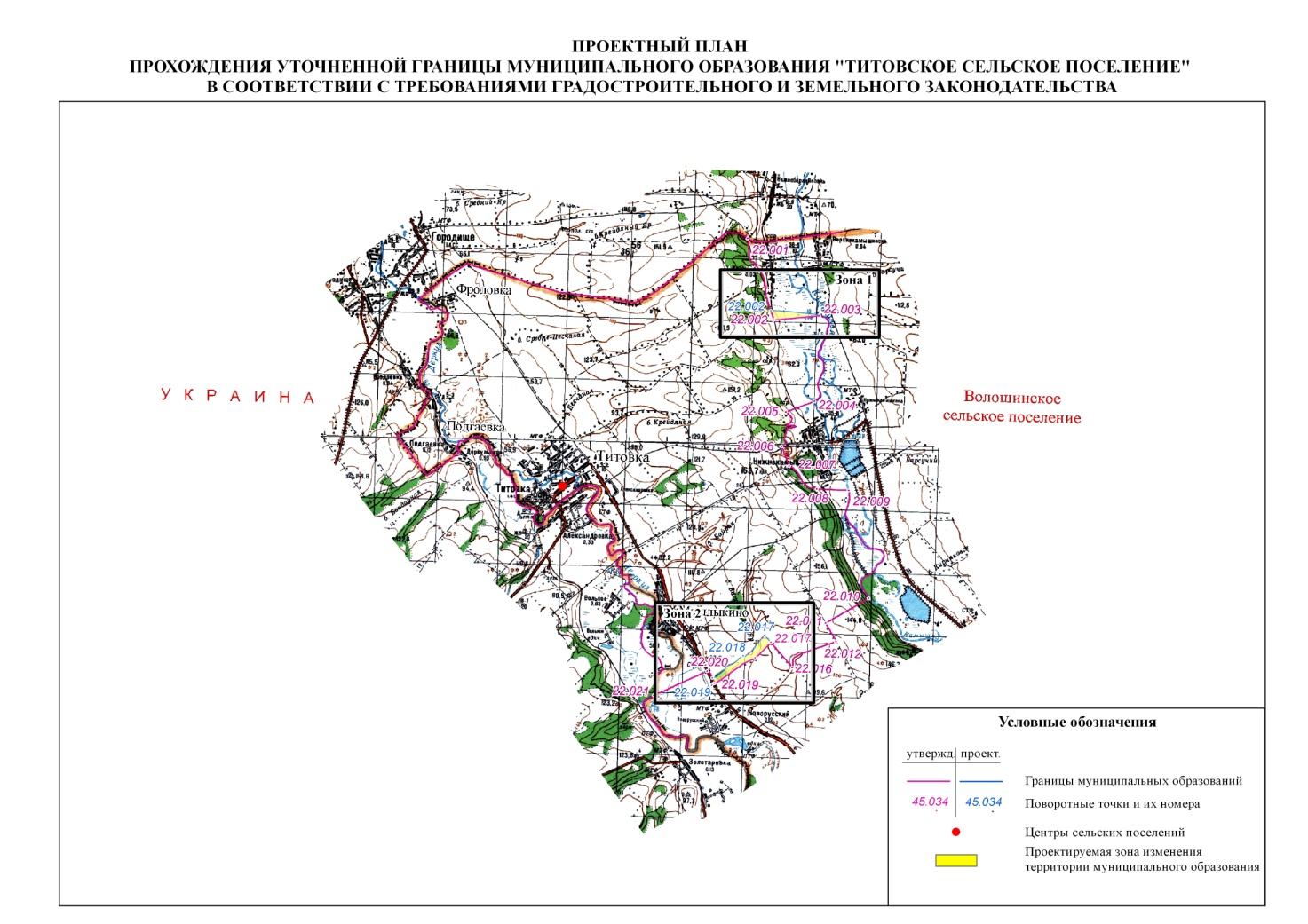 